Angličtina 6.A- 14. – 15. 4.Vypracujte následující test a pošlete do čtvrtka 15. 5. do 18.00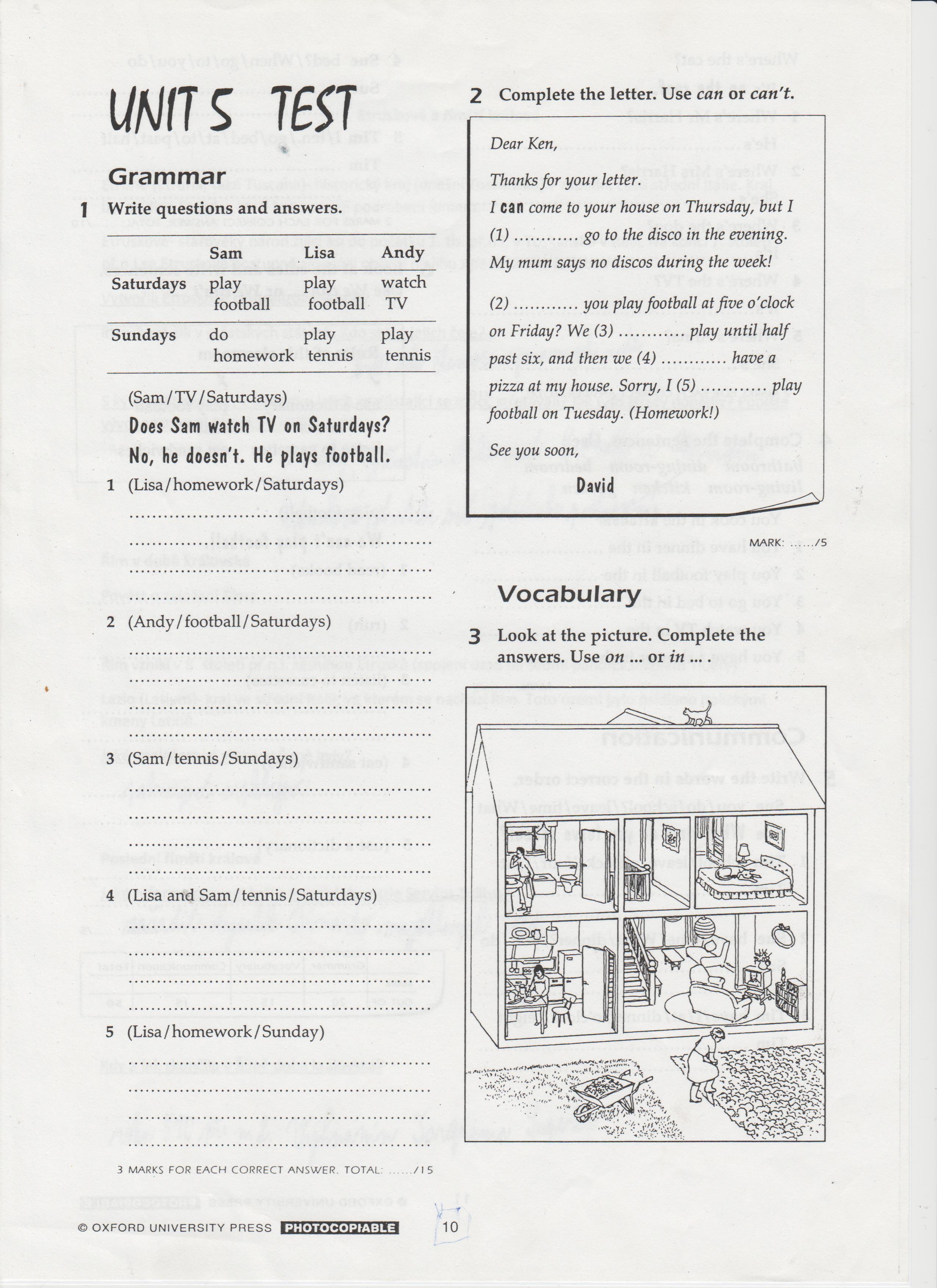 1. Napište odpovědi na dané otázky, užijte slovo v závorce.VZOR:  Where's the cat? (roof)  It's on the roof.1. Where's the chair? (door and table) ………………………………………………………………………………………………………………..………2. Where's TV? (sofa) ……………………………………………………………………………………………………………………………..……………..3. Where's the woman? (house) ………………………………………………………………………………………………………………….…………4. Where's the lamp? (bed) ……………………………………………………………………………………………………………………………..……..2. K obrázku ještě odpovězte na otázky celou větou:1. Are there two halls in the house? ………………………………………………………………………………………………………2. How many sofas are there? ………………………………………………………………………………………………………3. How many dogs are there? ………………………………………………………………………………………………………4. Is there TV? ………………………………………………………………………………………………………3. Doplňte věty:     VZOR: You cook in the kitchen.1. You have dinner in the ……………………………………   2. You watch TV in the ……………………………………………………….3. You play football in the …………………………………..  3. You go to bed in the ……………………………………………………… 4. Sestavte otázky a odpovězte na ně podle skutečnosti:1. do    can   where   your    you   homework   ? …………………………………………………………………………………………………………………………………………………………………………………………………………………………………………………………………..2. your   a    drive     can     parents    car? …………………………………………………………………………………………………………………………………………………………………………………………………………………………………………………………………..3. do   bedroom    in     can     your    what   you  ? …………………………………………………………………………………………………………………………………………………………………………………………………………………………………………………………………..4.  the   can    play   you   guitar ? …………………………………………………………………………………………………………………………………………………………………………………………………………………………………………………………………..5. Napište, co lidé (zvířata) umí nebo neumí dělat. Použijte osobní zájmeno:VZOR:   My dog /swim  √   It can swim.James / read   X  ……………………………………………………………………………………………………………………..The boys / play tennis X ……………………………………………………………………………………………………………………..My sister / ride a bike √ ……………………………………………………………………………………………………………………..My parents/dance √ ……………………………………………………………………………………………………………………..